Dan Merryman Athletic Scholarship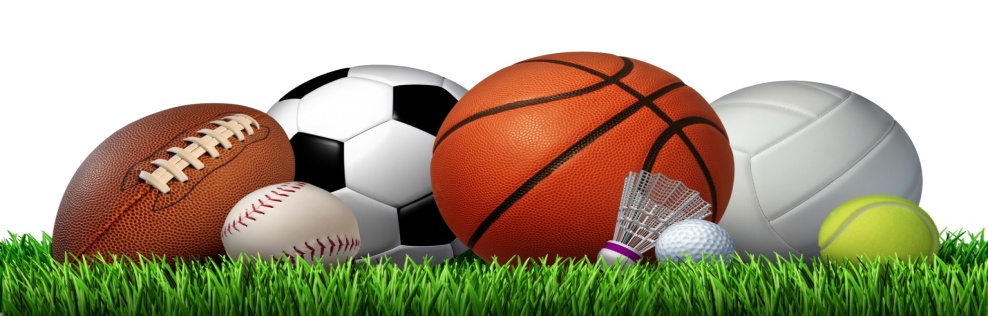 Qualifications:  Must be a female athlete.  Must have a 3.5 GPA and play a Varsity Sport for at least 4 years.Name _________________________College Choice _______________________Planned Major:  ____________________________High School Sports:  _______________________________________GPA __________________________ ACT Score _______________________Address __________________________________________________________Phone Number and email address __________________________________________________Please attach a resume and a one page essay on the topic “How playing high school sports has impacted my life.”Completed applications must be postmarked by Monday, April 15, 2019 to:Pell City High SchoolAtt:  Jennifer Lee1300 Cogswell AvenuePell City, AL  35125